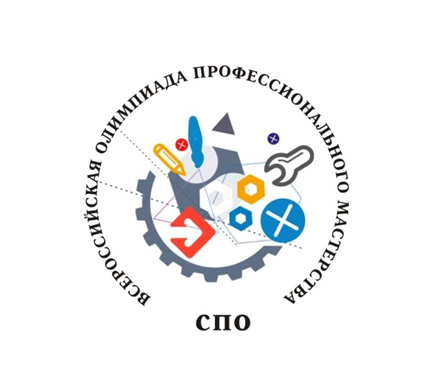 УчастникиРегионального этапа Всероссийской олимпиады профессионального мастерства обучающихся по укрупненной группе специальностей среднего профессионального образовании 18.00.00 Химические технологии (специальности: 18.02.01 Аналитический контроль качества химических соединений;18.02.12 Технология аналитического контроля химических соединений)№ п/пФ.И.О.Статус (эксперт, участник)Наименование учебного заведения/места работыПодпись участника1Бусловская Елена СергеевнаЭкспертГАПОУ «НГРТ»2Срлыбаева Юлия РинадовнаУчастникГАПОУ «НГРТ»3Бочарова Анастасия АлексеевнаУчастник(ГАПОУ «НГРТ»4Давыдова Галина ПетровнаЭкспертГАПОУ ОНТ им. В.А. Сорокина5Брусницына Татьяна ЮрьевнаУчастникГАПОУ ОНТ им. В.А. Сорокина6Левченкова Юлия АндреевнаУчастникГАПОУ ОНТ им. В.А. Сорокина